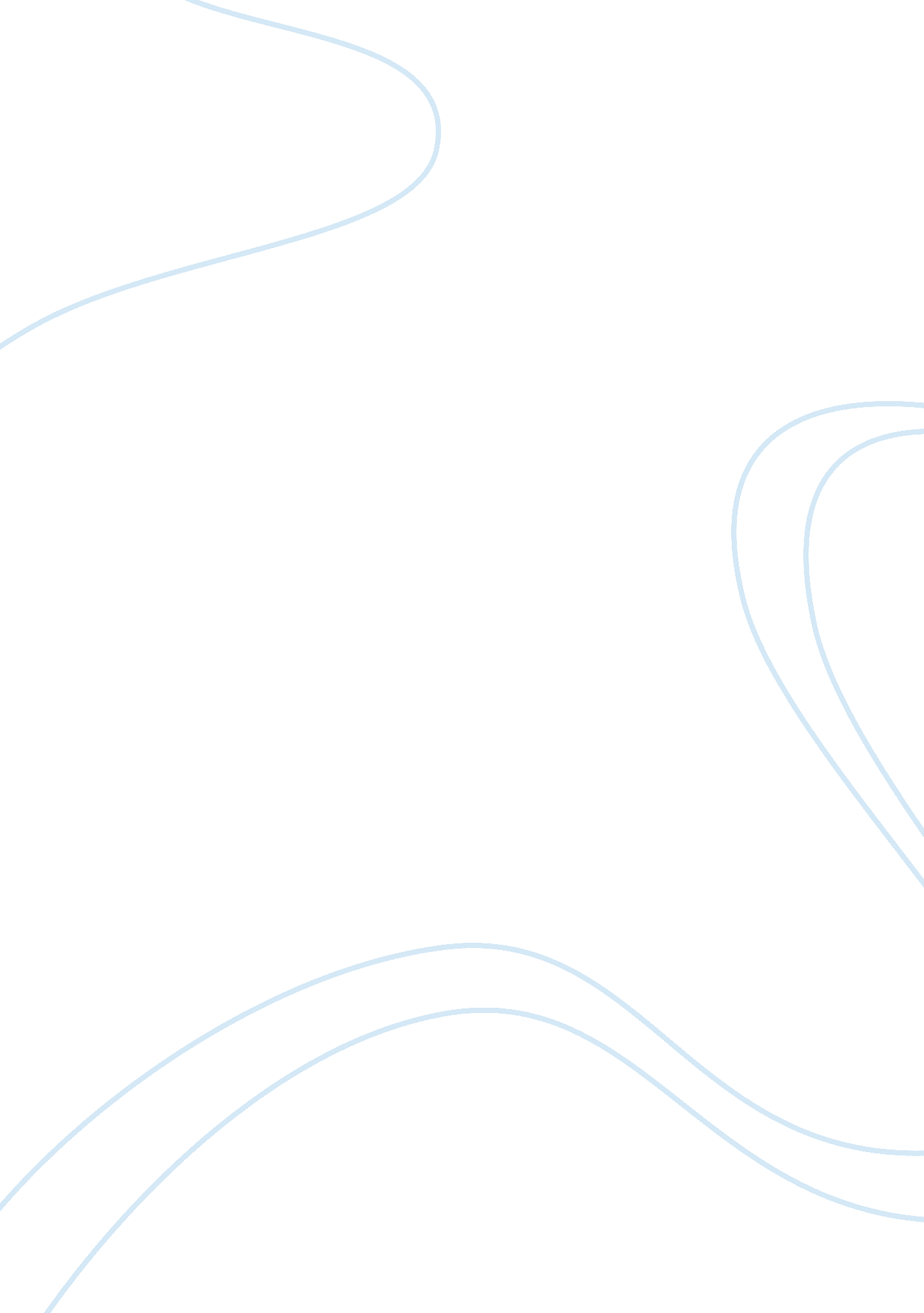 Good example of article review on discrimination in citizenshipSociology, Community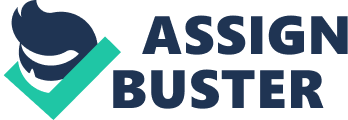 \n[toc title="Table of Contents"]\n \n \t Race Discrimination \n \t Citizenship Discrimination \n \t Conclusion \n \t References: \n \n[/toc]\n \n Discrimination can no longer be eliminated in all the systems in the world because some needs it and some wants it to be done. Since the ancient years, it is possible that there is already billions of both resolved and unresolved cases of discrimination that have been filed in different courts, not counting yet the discriminations that has happened but not spoken of. 
It is the form of isolation and treatment to any group of people most especially to those who are deviant to the society. Some of these groups fall under the categories of sex, religion, physical attributes, capabilities, skin color and race. A lot of people have experienced being discriminated even just once in their whole life because discrimination may always be done in different ways. In the readings that were given, the non-mutually exclusive form of discrimination is that of race. Race Discrimination Race pertains to a group of people with the same breed such as culture, skin color, physical attributes and other values and they usually come from the same place. Race and ethnicity are not really and should not be a social issue. Yet, since social discrimination has been observed in most areas around the world, race and ethnicity have caused social problems to different communities. In the readings given, the “ Racism, Citizenship, and National Identity” which is authored by Joanne Mariner, it is shown how racist people used to be since then. That means that discrimination has been there since the ancient years. It must have been emphasized more since people these days are thinking that discrimination just existed in the contemporary world because of the rise of the LGBT communities and other cultures which are not part of the norms they used to live with. Citizenship Discrimination Yet, discrimination in citizenship has been very observable as to the paper written by Mariner. Of course, I do agree that a person without citizenship is a lost person and that he or she will surely be feeling incomplete—as if there is something missing in him. Other than that odd feeling inside of someone who has been discriminated, then there are the other people who are isolating them from other breeds—to the white Americans per se if the victim is a Latino, leaving them behind with disgusted looks. 
The laws on citizenship and human rights, therefore, has been lacking teeth since it is evident how discrimination grows every day, how the issues have not been resolved and not been given enough actions and that there is still an isolation that is happening. This isolation can simply be associated with how the citizens do not exactly know the meaning of every provisions of the law covering discrimination. There should be no more Latinos over white Americans. There should be no more discrimination among sexes and gender, religion and skin color. There should be no more banning of innocence people from doing what he wants to do. There should be no more discrimination because it breaks the concept of equality and coordination of all the elements present in the ecosystems. Conclusion It is time to make the necessary changes for the laws on citizenship and human rights of every nation to have a more strong law. It is time to fully equip the local government of the local policies, enough knowledge for understanding and implementation and further, of course, when it comes to regulation and monitoring. Say no to any form of discrimination; say yes to an equal and one world. References: Gonzales, A. & Sunnucks, M. (2010). Driving While Hispanic. Portfolio. Retrieved from http://www. portfolio. com/business-news/2010/04/30/arizona-anti-immigration-law-leaves-latino-professionals-fearful-of-profiling/index. html 
Mariner, J. (2003). Racism, Citizenship, and National Identity. Development, 46 (3), 64-70. 